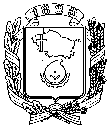 АДМИНИСТРАЦИЯ ГОРОДА НЕВИННОМЫССКАСТАВРОПОЛЬСКОГО КРАЯПОСТАНОВЛЕНИЕ22.12.2022                                    г. Невинномысск                                   № 1931О внесении изменений в перечень главных администраторов источников финансирования дефицита бюджета города Невинномысска, утвержденный постановлением администрации города Невинномысска от 03.12.2021 № 2089 В соответствии с пунктом 4 статьи 160.2 Бюджетного кодекса Российской Федерации и постановлением Правительства Российской Федерации от 16 сентября 2021 г. № 1568 «Об утверждении общих  требований к закреплению за органами государственной власти (государственными органами) субъекта Российской Федерации, органами управления территориальными фондами обязательного медицинского страхования, органами местного самоуправления, органами местной администрации полномочий главного администратора источников финансирования дефицита бюджета и к утверждению перечня главных администраторов источников финансирования дефицита бюджета субъекта Российской Федерации, бюджета территориального фонда обязательного медицинского страхования, местного бюджета» постановляю:1. Внести в перечень главных администраторов источников финансирования дефицита бюджета города Невинномысска, утвержденный постановлением администрации города Невинномысска от 03.12.2021 № 2089 «Об утверждении перечня главных администраторов источников финансирования дефицита бюджета города Невинномысска» следующие изменения:1.1. В строке 5 графу 4 изложить в следующей редакции:«привлечение городскими округами кредитов от кредитных организаций в валюте Российской Федерации»;1.2. В строке 6 графу 4 изложить в следующей редакции:«погашение городскими округами кредитов от кредитных организаций в валюте Российской Федерации»;1.3. Дополнить строкой 131 следующего содержания:«         ». 2. Опубликовать настоящее постановление в газете «Невинномысский рабочий», а также разместить в сетевом издании «Редакция газеты «Невинномысский рабочий» и на официальном сайте администрации города Невинномысска в информационно-телекоммуникационной сети «Интернет». Глава города НевинномысскаСтавропольского края							     М.А. Миненков1234131637управление капитального строительства администрации города Невинномысска